17.09.2020 tarihinde revize edilerek yürürlüğe alınan İşletme Geliştirme Destek Programında yer alan “Yurt İçi Fuar Desteği” kapsamında aşağıdaki değişiklikler yapılmış olup, söz konusu değişiklikler 17.09.2020 tarihinden sonra gerçekleşen fuarları kapsamaktadır.Türkiye Odalar ve Borsalar Birliği (TOBB) internet sitesinde (https://www.tobb.org.tr/FuarlarMudurlugu/Sayfalar/AnaSayfa.php) ve Türkiye Ticaret Sicili Gazetesinde yayımlanan Yıllık Yurt İçi Fuar Takvimi Tebliğinde yer alan fuarlar ile TOBB tarafından yayımlanan Yıllık Yurt İçi Fuar Takviminde yıl içinde gerçekleşen ekleme ve değişiklik olan fuarlardan;Yurt İçi Uluslararası İhtisas FuarlarıYurt İçi İhtisas Fuarlarıİzmir Enternasyonal FuarıIDEF Uluslararası Savunma Sanayi Fuarıherhangi bir uygunsuzluk durumu olmaması halinde destek kapsamında değerlendirilecektir.Gerçekleştirilen fuarlara ilişkin; fuarın adı, tarihi, organizatör kuruluş adı, kullandırılan toplam net stant alanı, fuarın kaçıncı kez düzenlendiği gibi bilgilerin TOBB tarafından, KOSGEB’e gönderilmesine müteakip KOSGEB Yurt İçi Fuar Organizatör Kuruluş Sonuç Raporunun girilebilmesi için KBS üzerinden onay verir. Fuar organizatör kuruluşu tarafından KBS üzerinden Yurt İçi Fuar Organizatör Kuruluş Sonuç Raporu düzenlenir.KOSGEB, fuar organizatör kuruluşu tarafından KBS üzerinden gönderilen Yurt İçi Fuar Organizatör Kuruluş Sonuç Raporunu değerlendirmeye alır. Değerlendirme sonucu uygun görülen fuarlar www.kosgeb.gov.tr adresinde yayınlanır.Bir fuarda organizatör tarafından fuarın gerçekleşmesi sonrasında kullandırılan toplam net stant alanının azami %50’si destek kapsamına alınabilir. İlk defa düzenlenecek olan fuarlarda ise fuarların gerçekleşmesi sonrasında kullandırılan toplam net stant alanının 2.500 m²’yi geçmeyecek şekilde azami %50’si destek kapsamına alınabilir. TÜSİAD, MÜSİAD, TOBB ve TİM tarafından ev sahipliği yapılan fuarlar ile IDEF Uluslararası Savunma Sanayi Fuarı ve konusu savunma, havacılık veya uzay olan fuarlara münhasıran ilk defa düzenlenip düzenlenmediğine bakılmaksızın fuarların gerçekleşmesi sonrasında kullandırılan toplam net stant alanının azami %50 ’si destek kapsamına alınabilir.Bu kapsamda;evlet(https://edevlet.kosgeb.gov.tr/EHizmetler?ReturnUrl=%2fEHizmetler.aspx)üzerinden aşağıdaki adımları takip etmek suretiyle,“KOSGEB’e kayıtlı değilseniz tıklayınız” butonuna tıklayarak Kuruluşunuzu sisteme bir defaya mahsus olarak kaydediniz,Organizatör Kayıt Bölümünün hemen altındaki “Başvur” butonuna tıklayınız,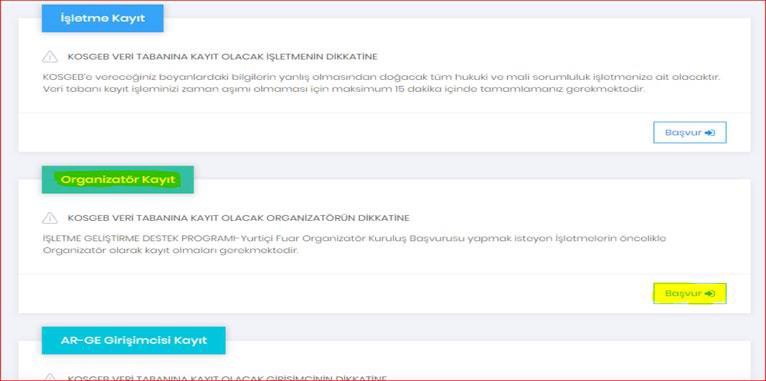 	Gelen ekranda kuruluşunuzun Vergi Levhasında belirtilen “İşe Başlama Tarihi” ni girdikten sonra, Vergi numarasını da girmek suretiyle “Giriş” Butonuna tıklayınız,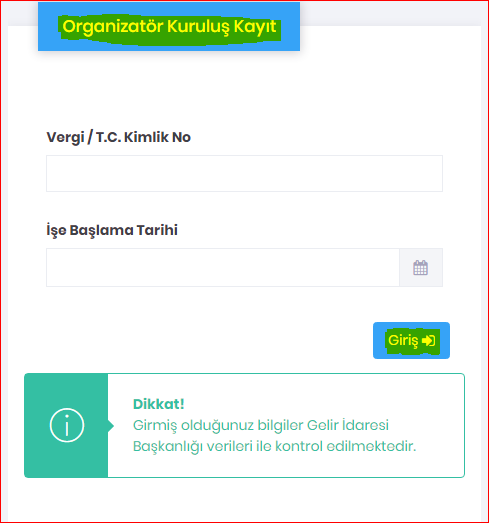 4 – Son adımda da, gelen ekranda, doldurulması istenen tüm bilgilerin girişini yaptıktan sonra kuruluşunuzun KOSGEB Veri tabanına kaydı tamamlanmaktadır.5- https://edevlet.kosgeb.gov.tr/EHizmetler?ReturnUrl=%2fEHizmetler.aspx linki  üzerinden, “ Yurt içi Fuar Organizatör Kuruluş Sonuç Raporu” içerisinde yer alan anahtar kelimelerden birini kullanarak, ilgili forma tıklayın ve düzenlemiş olduğunuz Yurt İçi Fuar ile ilgili olarak istenen bilgileri eksiksiz olarak forma işleyerek işleminizi tamamlayınız.Detaylı bilgi için: https://www.kosgeb.gov.tr/site/tr/genel/destekdetay/6798/isletme-gelistirme-destek-programi Sorularınız için: isletmegelistirme@kosgeb.gov.tr Uygunİşletme Geliştirme 	    Destek ProgramıÖdeme Talep FormuReddedilmesiÖdeme talebi Uygulama Birimi tarafından incelenirUygun